Dear Parent/Carer 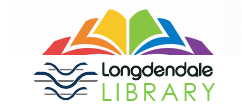 New Additions to the LRC Longdendale High School Library have a wide variety of fiction and nonfiction  books which are updated yearly with the most recent releases to keep the learners  actively reading  and entertained. We also stock a section of short stories that are dyslexia friendly books for learners to enjoy. Changes to the Library At Longdendale High School we are keen to ensure that all learners have the opportunity to access to a variety of reading opportunities, both through their curriculum and through the use of the library. You will be aware that we have recently invested in a digital library called Sora and we know that learners are accessing this from their electronic devices, which is fantastic.In order to run our library at school, it is important that we have the resources to do so and this includes learners returning the books that they have borrowed. Unreturned/damaged booksIf your child does not return their Library book a reminder text message will be sent to parents. If the library book is still not returned. Longdendale High School will inform parents via letter and ask that a nominal fee of £5 is paid to cover the cost of replacing the book. This needs to be paid via Parent Pay. A reminder will be sent via text if the money has not been paid by the date requested in the letter. Library Reminders The LRC is open before school, Break and lunch times and also after school to all learners. Learners have access to computers and a printer to complete any work they may have. Student Printing System for HomeworkAll  learners that require printing can send their requests to our email system Student Printing. This can be accessed via the learners school account. Learners are required to attach their document and send this to studentprinting@lhs.aspireplus.org.uk. This needs to include instructions such as colour, 2 sided…. Please do keep an eye out for our literacy newsletter to find out more about how we are promoting reading at Longdendale. If you have any further questions regarding the Library and LRC at LHS please contact Miss Payton Your Faithfully 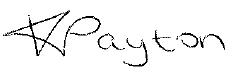 Miss V Payton Librarian